ИНСТРУКЦИЯ по монтажу и демонтажу панелейМонтаж панели выполняется следующим образом (см. рисунок 1):- Закрепить элементы крепления (поз. 5) панелей на крайних ножках рамы-подставки.– Вставить верхнюю часть панели (поз. 4) в пазы замков (поз. 3), расположенных на фронтальном или торцевом борту ванны. - Наметить изнутри панели центра отверстий для крепления панели. Разметку удобнее производить, если ванна находится в перевернутом виде.– Выполнить сверление отверстий 3-3,5 мм в нижней части панелей так, чтобы саморезы крепления попадали в плоскую часть элементов крепления панелей (тип «а» и «б»). Для типа «в» посверлить отверстие и закрепить шарик-фиксатор.– Крепление панели выполнить саморезами поз. 2 (тип «а» и «б») в совмещенные отверстия. Для типа «в» вставить шарик-фиксатор в защелку.– Головки саморезов закрыть декоративными заглушками (поз. 1).Расстояние от пола до края панели должно быть не менее 20 мм.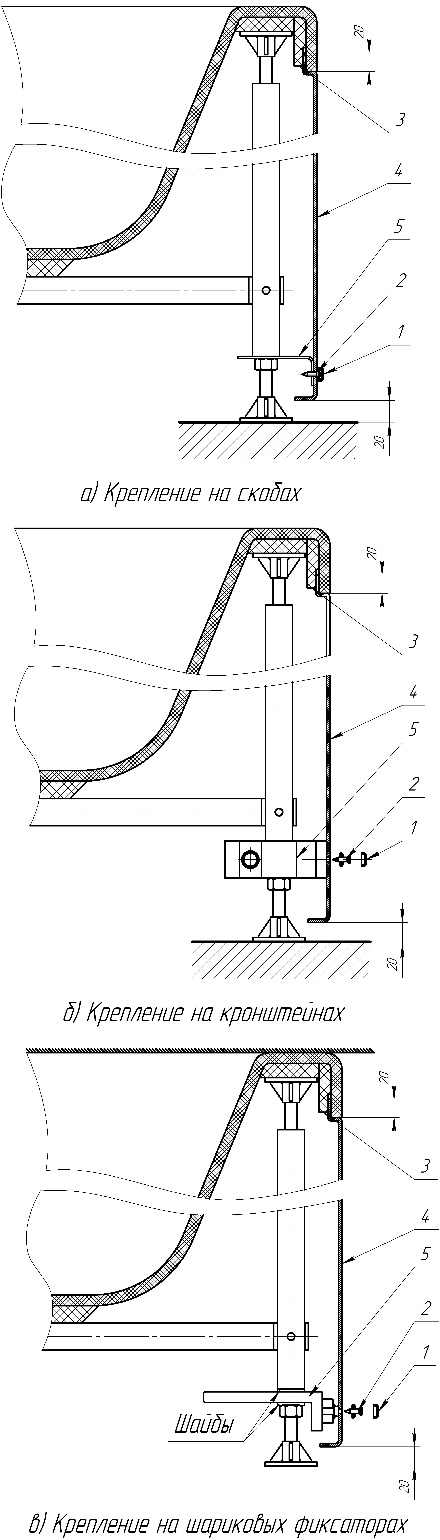 Рисунок 1